Załącznik Nr 1 do zapytania ofertowegoNr IR.271.87.2022z dnia 31 października 2022r.FORMULARZ OFERTOWYDANE DOTYCZĄCE ZAMAWIAJĄCEGO.Gmina Przecław zwana dalej „Zamawiającym”ul. Kilińskiego 7, 39-320 PrzecławAdres poczty elektronicznej: urzadmiejski@przeclaw.org Strona internetowa: https://przeclaw.org B. DANE WYKONAWCY / WYKONAWCÓW.1.Nazwa albo imię i nazwisko Wykonawcy:............................................................................................................................................................................................................................................................................................................................Siedziba albo miejsce zamieszkania i adres Wykonawcy:......................................................................................................................................................................................................................................................................................................................................NIP …………………………….……..………….………,REGON............................................................................................Rachunek bankowy Wykonawcy, zgodnie z BIP KAS w elektronicznym „Wykazie Podatników VAT” ………………………………………………………………………………………………………………….Dane teleadresowe na które należy przekazywać korespondencję związaną z niniejszym postępowaniem: adres korespondencyjny: …………………………………………………………………………………....................numer faksu: ……………………………................., numer telefonu: ……….………........................................e-mail: ………………………………………...................................................................................................................Osoba upoważniona do reprezentacji Wykonawcy i podpisująca ofertę:...................................................................................................................................................................Osoba odpowiedzialna za kontakty z Zamawiającym: ...................................................................................................................................................................C. OFEROWANY PRZEDMIOT ZAMÓWIENIA.Odpowiadając na zapytanie ofertowe prowadzone zgodnie z zasadą konkurencyjności pn.: Bieżące oznakowanie dróg oraz dostawa i montaż urządzeń bezpieczeństwa ruchu drogowego na terenie Gminy Przecław w 2022r.Oferuję/oferujemy* wykonanie zamówienia zgodnie z zakresem zamieszczonym 
w opisie przedmiotu zamówienia zawartym w Zapytaniu.za łączną cenę ryczałtowąbrutto ........................................................... zł(słownie brutto: ………….......................................................................................................................zł).netto........................................................... złpodatek VAT ……… %, .......................................................... złzgodnie z poniższą tabelą:Jednocześnie oświadczamy, że:   Cena obejmuje wynagrodzenie ryczałtowe za wszystkie obowiązki przyszłego Wykonawcy, niezbędne dla zrealizowania przedmiotu umowy.Zapoznaliśmy się z zapytaniem ofertowym wraz z załącznikami i nie wnosimy zastrzeżeń oraz zdobyliśmy konieczne informacje do przygotowania oferty. Jestem/jesteśmy uprawniony/uprawnieni do występowania w obrocie prawnym. Posiadam /posiadamy/ niezbędną wiedzę, doświadczenie oraz pracowników zdolnych do wykonania zamówienia.  Uważamy się za związanych niniejszą ofertą na okres 30 dni od terminu składania ofert.   Przedmiot zamówienia zamierzamy wykonać samodzielnie/z udziałem podwykonawców w części…………………………….…………………….Oświadczamy, że akceptujemy wzór umowy stanowiący załącznik do zapytania ofertowego i zobowiązujemy się, w przypadku wybrania naszej oferty, do zawarcia umowy o zaproponowanej treści.D. SPIS TREŚCI.Oferta została złożona na ....... stronach podpisanych i kolejno ponumerowanych 
od nr ....... do nr ........Integralną część oferty stanowią następujące dokumenty:..................................................................................................................................................................................................................................................................................................................................................…………………………………………(miejscowość i data)……………………………………………(pieczęć i podpis Wykonawcy lub Pełnomocnika)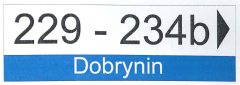 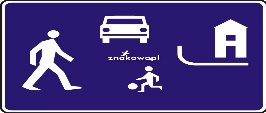 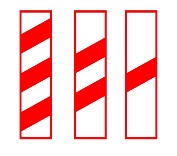 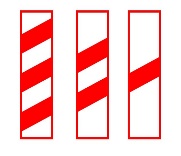 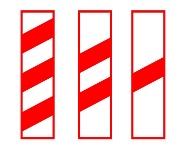 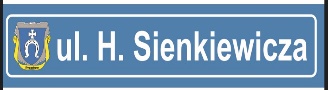 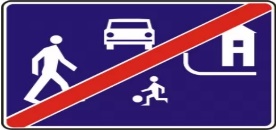 